[ а р а р                                                                     ПОСТАНОВЛЕНИЕ19 февраль  2019- й.                          №06                    19 февраля  2019 г.Об изменении адреса. Руководствуясь Федеральным законом от 06.10.2003 № 131-ФЗ "Об общих принципах организации местного самоуправления в Российской Федерации", Федеральным законом от 28.12.2013 № 443-ФЗ "О федеральной информационной адресной системе и о внесении изменений в Федеральный закон "Об общих принципах организации местного самоуправления в Российской Федерации", Правилами присвоения, изменения и аннулирования адресов, утвержденными Постановлением Правительства Российской Федерации от 19.11.2014 № 1221, ПОСТАНОВЛЯЮ:Изменить адреса у следующих объектов адресации:1.1. сооружение с кадастровым номером: 02:51:000000:985старый адрес: Российская Федерация, Республика Башкортостан, Чекмагушевский муниципальный район, Сельское поселение Юмашевский	 сельсовет, территория Земли сельхозугодий, здание 985;новый адрес: Российская Федерация, Республика Башкортостан, Чекмагушевский муниципальный район, Сельское поселение Юмашевский	 сельсовет, территория Земли сельхозугодий, сооружение 985.1.2. сооружение с кадастровым номером: 02:51:000000:986старый адрес: Российская Федерация, Республика Башкортостан, Чекмагушевский муниципальный район, Сельское поселение Юмашевский	 сельсовет, территория Земли сельхозугодий, здание 986;новый адрес: Российская Федерация, Республика Башкортостан, Чекмагушевский муниципальный район, Сельское поселение Юмашевский	 сельсовет, территория Земли сельхозугодий, сооружение 986.1.3. сооружение с кадастровым номером: 02:51:000000:987старый адрес: Российская Федерация, Республика Башкортостан, Чекмагушевский муниципальный район, Сельское поселение Юмашевский	 сельсовет, территория Земли сельхозугодий, здание 987;новый адрес: Российская Федерация, Республика Башкортостан, Чекмагушевский муниципальный район, Сельское поселение Юмашевский	 сельсовет, территория Земли сельхозугодий, сооружение 987.1.4. земельный участок с кадастровым номером: 02:51:120501:32старый адрес: Российская Федерация, Республика Башкортостан, Чекмагушевский муниципальный район, Сельское поселение Юмашевский	 сельсовет, территория Промышленная, сооружение 32;новый адрес: Российская Федерация, Республика Башкортостан, Чекмагушевский муниципальный район, Сельское поселение Юмашевский	 сельсовет, территория Промышленная, земельный участок 32.2. Контроль за исполнением настоящего Постановления оставляю за собой.Глава  сельского поселения                                             Р.Х. СалимгарееваБАШ[ОРТОСТАН  РЕСПУБЛИКА]ЫСА[МА{ОШ  РАЙОНЫмуниципаль районЫНЫ@ЙОМАШ АУЫЛ СОВЕТЫАУЫЛ  БИЛ^м^]ЕХАКИМИ^ТЕ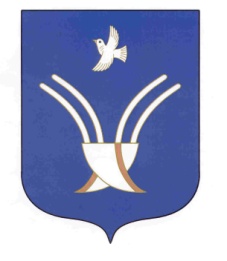 Администрациясельского поселенияЮмашевский сельсоветмуниципального района Чекмагушевский район Республики Башкортостан